Ciao ragazzi. Come va? Tutto bene, spero.Pozdravljeni, učenci. Kako ste kaj? Upam da v redu. Nekateri mi že pridno pošiljate rešene delovne liste, drugi ste malo pozabili name. Bom pa zelo vesela, če se mi javite ta teden, ker vas vse že zelo pogrešam.Pri današnji uri si najprej poglejte posnetek lessico 15 la strada, ki ga dobite na spodnji povezavi.https://www.youtube.com/watch?v=AYDSWFw7dfkS pomočjo posnetka in slovarja rešite spodnji delovni list.Za konec poslušajte pesmico Semaforo Rosso Giallo Verde, ki jo dobite na spodnji povezavi.https://www.youtube.com/watch?v=DYJpI_FUqpEV primeru kakršnih koli težav me lahko kontaktirate preko šolskega e-maila.Lepo pozdravljeni in ostanite zdravi.
Vaša učiteljica italijanščine,
Andrejka RepičSULLA STRADA – NA CESTII) Smiselno poveži italijanske besed s slovenskimi prevodi.1. LA STRADA	A) PLOČNIK2. LA PISTA CICLABILE	B) OVINEK3. IL MARCIAPIEDE	C) CESTA4. IL PASSIAGGIO PEDONALE	D) ZAVITI NA DESNO5. LA CURVA	E) KOLESARSKA STEZA6. GIRARE A SINISTRA	F) KRIŽIŠČE7. GIRARE A DESTRA	G) TUNEL8. L'INCROCIO	I) PARKIRIŠČE9. LA ROTATORIA	J) KROŽIŠČE10. LA GALLERIA/IL TUNNEL	K) ZAVITI NA LEVO11. IL PARCHEGGIO	L) PREHOD ZA PEŠCEII) Poveži stavek z ustrezno sliko.1. A Ajdovščina ci sono molte strade.  2. I bambini corrono sul marciapiede.    3. Il parcheggio è pieno.4. All'incrocio devi girare a sinistra.    5. I tunnel è chiuso.   6. C'è un bambino sul passiaggio pedonale.A) B)   C)  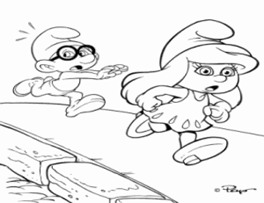 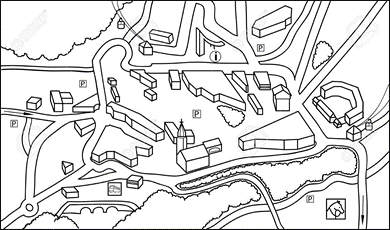 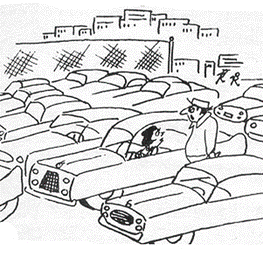 D)           E)         F) 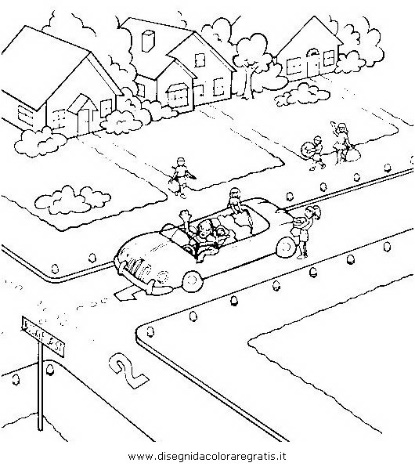 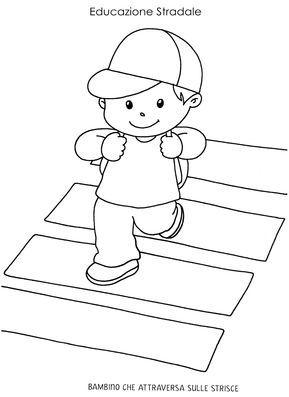 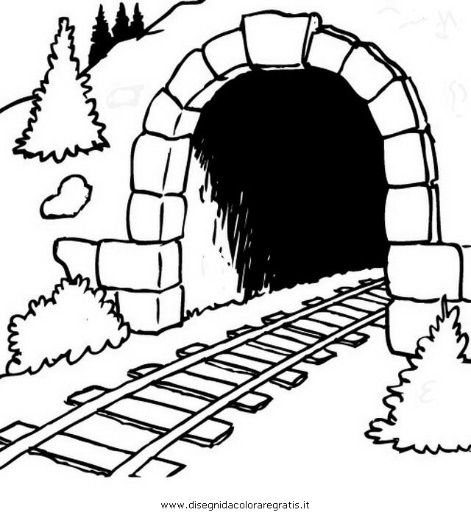 